                                РЕПУБЛИКА СРБИЈА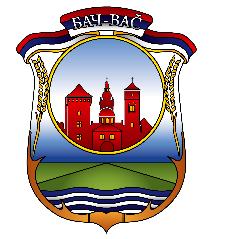                                 АУТОНОМНА ПОКРАЈИНА ВОЈВОДИНА                                ОПШТИНА БАЧ		        Општинска управа                                Одељење за финансије и буџет                                Трг др Зорана Ђинђића 2; 21420 Бач                                            ЗАХТЕВ ЗА ИЗДАВАЊЕ  ПОРЕСКОГ  УВЕРЕЊА  ПРАВНОМ/ФИЗИЧКОМ ЛИЦУНа основу члана 24. Закона о пореском поступку и пореској администрацији („Службени гласник РС“ број 80/02...47/13,68/14,105/14, 112/15, 15/16, 108/16, 30/18, 95/18 ) и чл. 29. Закона о општем управном поступку („Службени гласник РС“ број 18/16 и 95/18 – аутентично тумачење), захтевам да ми издате пореско уверење ради: Уверење је потребно ради:  1. остваривања права из области финансијске подршке породици са децом        1.1. накнаде за време породиљског одсуства           1.2. одсуства са рада ради неге детета       1.3. одсуства са рада ради посебне неге детета        1.4. дечијег додатка  2. остваривања права из области социјалне заштите – право на материјално обезбеђење3. учествовања на тендеру4. подношења захтева за кредит код банке  5. добијања визе 6. ___________________________________ ____________________________________________________________________________             (име и презиме/физичког лица/пословно име правног лица/предузетника или подносиоца захтева), ЈМБГ/ПИБ и МБ (за правно лице) ____________________________ Уз захтев достављам: Напомене: Општинска управа  је дужна да  реши предмет одмах а најкасније  у  року од 8  дана од дана достављања уредног захтева.Таксе/накнаде: Локална административна такса у износу од 600,00 динара се уплаћује на рачун број                     840-742251843-73, корисник Буџет Општине Бач, позив на број 97 68-204,                                               сврха дознаке „ Такса за захтев + такса за Уверење“. Место и датум __________________ Адреса ______________________________ Број личне карте ______________________________ Контакт телефон _______________________________ Потпис  _______________________________РБДокументаФорма документа1.Доказ о уплати локалне  административне  таксе  Оригинал/оверена копија